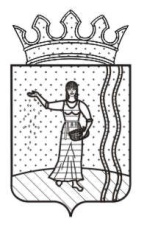 РЕШЕНИЕДУМА ОКТЯБРЬСКОГО ГОРОДСКОГО ОКРУГАПЕРМСКОГО КРАЯОб утверждении примерного плана работы Думы Октябрьского городского округа на 2021 годПринято Думой Октябрьского городского округа          Пермского края  25 февраля 2021 года     Руководствуясь Регламентом Думы Октябрьского городского округа, утвержденного решением Думы  от 18 сентября 2019 г. № 3,Дума Октябрьского  городского округа РЕШАЕТ:     1. Утвердить примерный план работы Думы Октябрьского  городского округа на 2021 год, согласно приложениям № 1, 2 к настоящему решению.     2. Настоящее решение вступает в силу со дня подписания и распространяется на правоотношения, возникшие с 01 января 2021 года.     3. Контроль за исполнением решения оставляю за собой.Председатель ДумыОктябрьского городского округа                                                          Т.В. Михеева25.02.2021 №  327	                                                                  УТВЕРЖДЕНО                                                                                                            решением Думы                                                                                                             Октябрьского городского округа                                                                                                            Пермского края  от 25.02.2021 № 327Примерный план работы Думы Октябрьского городского округа на 2021 год                                                                                                   УТВЕРЖДЕН                                                                                                                       решением Думы                                                                                                                        Октябрьского городского округа                                                                                                                       Пермского края  от 25.02.2021 № 327Примерный график заседаний Думы и постоянных  комиссий на 2021 годочередные заседания Думы проводятся в последний четверг  месяца:25 февраля,25 марта,29 апреля,27 мая,24 июня,июль – каникулы,26 августа,30 сентября 28 октября, 25 ноября,16 декабря.заседания постоянных комиссий проводятся в предпоследний четверг месяца.внеочередные заседания Думы проводятся по письменному требованию главы городского округа-главы администрации Октябрьского городского округа, по распоряжению председателя Думы (по мере необходимости), выездные заседания Думы проводятся по мере необходимости и по распоряжению председателя Думы.учеба депутатов, депутатские слушания, публичные слушания, семинары и др. мероприятия проводятся по распоряжению председателя Думы по отдельному плану.№№МероприятияМероприятияОтветственный исполнительСроки проведения1.1.1.1.Заседания Думы Октябрьского  городского округа.Заседания Думы Октябрьского  городского округа.Михеева Т.В.Аппарат ДумыВ соответствии с графиком, ежемесячно1.2.1.2.Заседания постоянных  комиссий Думы.Заседания постоянных  комиссий Думы.Михеева Т.В.Аппарат ДумыВ соответствии с графиком, ежемесячно1.3.1.3.Заседания рабочих групп Думы.Заседания рабочих групп Думы.Председатели рабочих групп,Аппарат ДумыВ соответствии с решениями, принятыми Думой1.4.1.4.Разработка и утверждение примерного плана работы Думы Октябрьского городского округа на 2021 год.Разработка и утверждение примерного плана работы Думы Октябрьского городского округа на 2021 год.Михеева Т.В.Аппарат ДумыНоябрь-декабрь1.5.1.5.Информационные сообщения о работе Думы, постоянных  комиссий, депутатов в избирательных округах, выступления депутатов в средствах массовой информации, на сайте.Информационные сообщения о работе Думы, постоянных  комиссий, депутатов в избирательных округах, выступления депутатов в средствах массовой информации, на сайте.Депутаты Думы,Аппарат ДумыВ течение года1.6.1.6.Ведение реестра нормативных правовых документов Думы Октябрьского городского округа.Ведение реестра нормативных правовых документов Думы Октябрьского городского округа.Аппарат ДумыВ течение года1.7.1.7.Ведение информационной системы органов местного самоуправления (ОМСУ).Ведение информационной системы органов местного самоуправления (ОМСУ).Аппарат ДумыВ течение года1.8.1.8.Участие в работе Ассоциации представительных органов муниципальных образований Пермского края.Участие в работе Ассоциации представительных органов муниципальных образований Пермского края.Председатель Думы, Аппарат ДумыВ соответствии с планом работы1.9.1.9.Предоставление  перечня решений Думы,  копий решений и необходимых материалов Думы в АО «Телеком Плюс».Предоставление  перечня решений Думы,  копий решений и необходимых материалов Думы в АО «Телеком Плюс».Аппарат ДумыВ течение года  1.10.  1.10.Взаимодействие с прокуратурой Октябрьского района (в рамках исполнения соглашения).Взаимодействие с прокуратурой Октябрьского района (в рамках исполнения соглашения).Аппарат ДумыВ течение года  1.11.  1.11.Организация и проведение  семинаров для депутатов.Организация и проведение  семинаров для депутатов.Аппарат ДумыВ течение года  1.12.  1.12.Взаимодействие с аккредитованными журналистами.Взаимодействие с аккредитованными журналистами.Аппарат ДумыВ течение года1.13.1.13.Организация работы с депутатскими запросами.Организация работы с депутатскими запросами.Михеева Т.В.Аппарат ДумыВ течение года1.14.1.14.Организация работы с письмами, жалобами, обращениями предприятий, учреждений и граждан, поступающими в адрес Думы.Организация работы с письмами, жалобами, обращениями предприятий, учреждений и граждан, поступающими в адрес Думы.Михеева Т.В.Аппарат ДумыВ течение года1.15.1.15.Организация правовой, методической и информационно - справочной помощи депутатам Думы.Организация правовой, методической и информационно - справочной помощи депутатам Думы.Аппарат ДумыВ течение года1.16.1.16.Участие депутатов в проведении Парламентских уроков.Участие депутатов в проведении Парламентских уроков.Депутаты ДумыОктябрь - ноябрь1.17.1.17.Предоставление в Администрацию Октябрьского городского округа перечня нормативных правовых актов Думы,  нормативных правовых актов Думы и материалов к ним для включения их в Регистр муниципальных нормативных правовых актов Пермского края.Предоставление в Администрацию Октябрьского городского округа перечня нормативных правовых актов Думы,  нормативных правовых актов Думы и материалов к ним для включения их в Регистр муниципальных нормативных правовых актов Пермского края.Аппарат ДумыВ течение года1.18.1.18.Взаимодействие с Администрацией  губернатора Пермского края по вопросам профилактики коррупции и иных правонарушений.Взаимодействие с Администрацией  губернатора Пермского края по вопросам профилактики коррупции и иных правонарушений.Аппарат ДумыВ течение года2.1.2.1.2.1.Разработка, рассмотрение и принятие на заседаниях Думы решений Думы Октябрьского городского округа.Субъекты правотворческой инициативыВ течение года    3.1.	    3.1.	    3.1.	Отчет об исполнении бюджета Октябрьского городского округа за 2020 год.Нач. фин. управления администрацииМай 3.2. 3.2. 3.2.О внесении изменений в Устав Октябрьского городского округа.Юрид.отдел администрацииВ течение года 3.3. 3.3. 3.3.О бюджете Октябрьского городского округа на 2022 год и плановый период 2023 и 2024 годы.Нач. фин. управления администрацииНоябрь 4.1. 4.1.Прием избирателей по личным вопросам депутатами Думы Октябрьского городского округа (по утвержденному графику).Прием избирателей по личным вопросам депутатами Думы Октябрьского городского округа (по утвержденному графику).Депутаты ДумыВ течение года4.2.4.2.Информационные встречи депутатов с избирателями.Информационные встречи депутатов с избирателями.Депутаты ДумыВ течение года4.3.4.3.Выполнение наказов избирателей (работа депутатов в избирательных округах осуществляется в соответствии с личными планами депутатов, перечнем наказов избирателей депутатам Думы).Выполнение наказов избирателей (работа депутатов в избирательных округах осуществляется в соответствии с личными планами депутатов, перечнем наказов избирателей депутатам Думы).Депутаты ДумыВ течение года4.4.4.4.Работа с обращениями граждан.Работа с обращениями граждан.Депутаты ДумыВ течение года5.1.Взаимодействие с Законодательным Собранием:Взаимодействие с Законодательным Собранием:Взаимодействие с Законодательным Собранием:- участие депутатов Думы в мероприятиях, проводимых Законодательным Собранием;- участие депутатов Думы в мероприятиях, проводимых Законодательным Собранием;- участие депутатов Думы в мероприятиях, проводимых Законодательным Собранием;Депутаты ДумыПо приглашению и договоренности- тематические встречи председателей постоянных комиссий, депутатов Думы с руководителями постоянных комиссий, депутатами Законодательного Собрания;- тематические встречи председателей постоянных комиссий, депутатов Думы с руководителями постоянных комиссий, депутатами Законодательного Собрания;- тематические встречи председателей постоянных комиссий, депутатов Думы с руководителями постоянных комиссий, депутатами Законодательного Собрания;Депутаты ДумыПо мере необходимости- обращение в Законодательное Собрание Пермского края с законодательной инициативой;- обращение в Законодательное Собрание Пермского края с законодательной инициативой;- обращение в Законодательное Собрание Пермского края с законодательной инициативой;Депутаты ДумыПо мере появления инициативы- участие депутатов в межмуниципальных обучающих семинарах по проблемам местного самоуправления;- участие депутатов в межмуниципальных обучающих семинарах по проблемам местного самоуправления;- участие депутатов в межмуниципальных обучающих семинарах по проблемам местного самоуправления;Депутаты ДумыВ течение года по приглашению- участие в работе Совета представительных органов муниципальных образований Пермского края;- участие в работе Совета представительных органов муниципальных образований Пермского края;- участие в работе Совета представительных органов муниципальных образований Пермского края;Михеева Т.В.Согласно плана работы Совета ПО- консультации со специалистами Законодательного Собрания Пермского края по вопросам деятельности Думы.- консультации со специалистами Законодательного Собрания Пермского края по вопросам деятельности Думы.- консультации со специалистами Законодательного Собрания Пермского края по вопросам деятельности Думы.Михеева Т.В.Аппарат ДумыВ течение года по мере необходимости5.2.Взаимодействие с депутатами представительных органов Пермского края:Взаимодействие с депутатами представительных органов Пермского края:Взаимодействие с депутатами представительных органов Пермского края:- изучение опыта работы органов местного самоуправления.- изучение опыта работы органов местного самоуправления.- изучение опыта работы органов местного самоуправления.Михеева Т.В.,Депутаты Думы,Аппарат ДумыВ течение года5.3Взаимодействие с Администрацией Октябрьского городского округа, ее органами:Взаимодействие с Администрацией Октябрьского городского округа, ее органами:Взаимодействие с Администрацией Октябрьского городского округа, ее органами:- Совместное изучение и рассмотрение наиболее значимых вопросов жизнедеятельности округа, сельских населенных пунктов;- Совместное изучение и рассмотрение наиболее значимых вопросов жизнедеятельности округа, сельских населенных пунктов;- Совместное изучение и рассмотрение наиболее значимых вопросов жизнедеятельности округа, сельских населенных пунктов;Депутаты Думы,Аппарат ДумыВ течение года- Совместная разработка проектов нормативных правовых актов по вопросам, имеющим общественное и социально-экономическое значение для населения округа;- Совместная разработка проектов нормативных правовых актов по вопросам, имеющим общественное и социально-экономическое значение для населения округа;- Совместная разработка проектов нормативных правовых актов по вопросам, имеющим общественное и социально-экономическое значение для населения округа;Депутаты Думы,Аппарат ДумыВ течение года-Участие депутатов в работе комиссий (рабочих групп) Администрации, в иной деятельности, проводимой Администрацией округа.-Участие депутатов в работе комиссий (рабочих групп) Администрации, в иной деятельности, проводимой Администрацией округа.-Участие депутатов в работе комиссий (рабочих групп) Администрации, в иной деятельности, проводимой Администрацией округа.Депутаты Думы,Аппарат ДумыПо согласованиюVII. Контрольные мероприятия ДумыVII. Контрольные мероприятия ДумыVII. Контрольные мероприятия ДумыVII. Контрольные мероприятия ДумыVII. Контрольные мероприятия ДумыVII. Контрольные мероприятия Думы6.1.Информация о криминогенной ситуации и результатах деятельности отделения МВД России по Октябрьскому району. Информация о криминогенной ситуации и результатах деятельности отделения МВД России по Октябрьскому району. Информация о криминогенной ситуации и результатах деятельности отделения МВД России по Октябрьскому району. ОВД(по согласованию) Январь - февраль     Июнь – август6.2.Отчет о деятельности Контрольно – счетной палаты Октябрьского городского округа за 2020 год.Отчет о деятельности Контрольно – счетной палаты Октябрьского городского округа за 2020 год.Отчет о деятельности Контрольно – счетной палаты Октябрьского городского округа за 2020 год.Председатель     КСПФевраль-март  6.3.Информация о зимнем содержании дорог, о ходе выполнения работ в рамках текущего содержания дорог в границах Октябрьского городского округа (в том числе в населенных пунктах) по состоянию на февраль 2021 года.Информация о зимнем содержании дорог, о ходе выполнения работ в рамках текущего содержания дорог в границах Октябрьского городского округа (в том числе в населенных пунктах) по состоянию на февраль 2021 года.Информация о зимнем содержании дорог, о ходе выполнения работ в рамках текущего содержания дорог в границах Октябрьского городского округа (в том числе в населенных пунктах) по состоянию на февраль 2021 года.Начальник МКУ«Управление капитального   строительства», Управление развития инфраструктуры, ЖКХ и благоустройстваМарт6.4.О рассмотрении информации об итогах работы комиссии по делам несовершеннолетних и защите их прав по профилактике безнадзорности, беспризорности и правонарушений несовершеннолетних, а также о выявленных фактах нарушения прав и законных интересов несовершеннолетних за 2020 год.О рассмотрении информации об итогах работы комиссии по делам несовершеннолетних и защите их прав по профилактике безнадзорности, беспризорности и правонарушений несовершеннолетних, а также о выявленных фактах нарушения прав и законных интересов несовершеннолетних за 2020 год.О рассмотрении информации об итогах работы комиссии по делам несовершеннолетних и защите их прав по профилактике безнадзорности, беспризорности и правонарушений несовершеннолетних, а также о выявленных фактах нарушения прав и законных интересов несовершеннолетних за 2020 год.Председатель комиссиипо делам несовершеннолетних и защите их правМарт6.5.Информация по безопасности дорожного движения в Октябрьском городском округе по состоянию на апрель 2021 года.Информация по безопасности дорожного движения в Октябрьском городском округе по состоянию на апрель 2021 года.Информация по безопасности дорожного движения в Октябрьском городском округе по состоянию на апрель 2021 года. Представитель ГИБДД  (по согласованию)Апрель6.6.Информация об итогах зимнего содержания дорог в границах Октябрьского городского округа (в том числе в населенных пунктах), о ходе выполнения работ в рамках текущего содержания дорог и планах по исполнению данных полномочий до конца 2021 года.Информация об итогах зимнего содержания дорог в границах Октябрьского городского округа (в том числе в населенных пунктах), о ходе выполнения работ в рамках текущего содержания дорог и планах по исполнению данных полномочий до конца 2021 года.Информация об итогах зимнего содержания дорог в границах Октябрьского городского округа (в том числе в населенных пунктах), о ходе выполнения работ в рамках текущего содержания дорог и планах по исполнению данных полномочий до конца 2021 года.Начальник МКУ«Управление капитального строительства», Управление развития инфраструктуры, ЖКХ и благоустройстваАпрель6.7Отчет главы городского округа-главы администрации Октябрьского городского округа.Отчет главы городского округа-главы администрации Октябрьского городского округа.Отчет главы городского округа-главы администрации Октябрьского городского округа. 6.8.Информация о работе Октябрьского Совета ветеранов (пенсионеров), войны, труда, Вооруженных сил и правоохранительных органов за 2020 год и 5 месяцев 2021 года.Информация о работе Октябрьского Совета ветеранов (пенсионеров), войны, труда, Вооруженных сил и правоохранительных органов за 2020 год и 5 месяцев 2021 года.Информация о работе Октябрьского Совета ветеранов (пенсионеров), войны, труда, Вооруженных сил и правоохранительных органов за 2020 год и 5 месяцев 2021 года.Председатель Совета (по согласованию)  Май - июнь 6.9.Информация о состоянии законности в Октябрьском городском округе.Информация о состоянии законности в Октябрьском городском округе.Информация о состоянии законности в Октябрьском городском округе.Прокурор Октябрьского районаМай - июнь  6.10.Отчет  руководителя МУП «Автотранспортник» о финансово-хозяйственной деятельности  за 2020 год.Отчет  руководителя МУП «Автотранспортник» о финансово-хозяйственной деятельности  за 2020 год.Отчет  руководителя МУП «Автотранспортник» о финансово-хозяйственной деятельности  за 2020 год.Директор МУП«Автотранспортник»       (по согласованию)Май  6.11.Информация о планируемых мероприятиях (планах) и проблемах по подготовке образовательных учреждений Октябрьского городского округа  к новому 2021-2022 учебному году.Информация о планируемых мероприятиях (планах) и проблемах по подготовке образовательных учреждений Октябрьского городского округа  к новому 2021-2022 учебному году.Информация о планируемых мероприятиях (планах) и проблемах по подготовке образовательных учреждений Октябрьского городского округа  к новому 2021-2022 учебному году.Управление образованияМай 6.12.Информация  о планируемых мероприятиях (планах) по  организации летнего оздоровления и трудоустройства учащихся в летний период 2021 года.Информация  о планируемых мероприятиях (планах) по  организации летнего оздоровления и трудоустройства учащихся в летний период 2021 года.Информация  о планируемых мероприятиях (планах) по  организации летнего оздоровления и трудоустройства учащихся в летний период 2021 года.Управление образованияМай 6.13.Информация об итогах (проблемах) отопительного сезона и эксплуатации в зимних условиях объектов жилищно-коммунального хозяйства 2019-2021 г.г., планируемых мероприятиях (планах) подготовки к следующему отопительному сезону.Информация об итогах (проблемах) отопительного сезона и эксплуатации в зимних условиях объектов жилищно-коммунального хозяйства 2019-2021 г.г., планируемых мероприятиях (планах) подготовки к следующему отопительному сезону.Информация об итогах (проблемах) отопительного сезона и эксплуатации в зимних условиях объектов жилищно-коммунального хозяйства 2019-2021 г.г., планируемых мероприятиях (планах) подготовки к следующему отопительному сезону.Управление развития инфраструктуры, ЖКХ и благоустройстваМай 6.14.Информация об обеспечении населения водоснабжением, электроснабжением, газоснабжением.Информация об обеспечении населения водоснабжением, электроснабжением, газоснабжением.Информация об обеспечении населения водоснабжением, электроснабжением, газоснабжением.Управление развития инфраструктуры, ЖКХ и благоустройстваМай 6.15.Информация  о дизайн - проекте рп. Октябрьский.  Информация  о дизайн - проекте рп. Октябрьский.  Информация  о дизайн - проекте рп. Октябрьский.  МКУ «Управление капитального строительства»Июнь 6.16.Информация о готовности образовательных учреждений Октябрьского городского округа  к новому 2021-2022 учебному году.Информация о готовности образовательных учреждений Октябрьского городского округа  к новому 2021-2022 учебному году.Информация о готовности образовательных учреждений Октябрьского городского округа  к новому 2021-2022 учебному году.Управление образованияАвгуст6.17.Информация об итогах подготовки объектов жилищного фонда, инженерной инфраструктуры и социальной сферы к предстоящему отопительному сезону 2021- 2022 г.г. Информация об итогах подготовки объектов жилищного фонда, инженерной инфраструктуры и социальной сферы к предстоящему отопительному сезону 2021- 2022 г.г. Информация об итогах подготовки объектов жилищного фонда, инженерной инфраструктуры и социальной сферы к предстоящему отопительному сезону 2021- 2022 г.г. Управление развития инфраструктуры, ЖКХ и благоустройства  Август6.18.Информация о выполнении требований пожарной безопасности на территории Октябрьского городского округа.Информация о выполнении требований пожарной безопасности на территории Октябрьского городского округа.Информация о выполнении требований пожарной безопасности на территории Октябрьского городского округа.Руководитель МКУ«Аварийно-спасательное формирование Октябрьского городского округа»Август6.19.Об итогах реализации муниципальной программы «Комплексное развитие систем жизнеобеспечения в Октябрьском городском округе Пермского края» по итогам 2019 года и 8 месяцев 2020 года.Об итогах реализации муниципальной программы «Комплексное развитие систем жизнеобеспечения в Октябрьском городском округе Пермского края» по итогам 2019 года и 8 месяцев 2020 года.Об итогах реализации муниципальной программы «Комплексное развитие систем жизнеобеспечения в Октябрьском городском округе Пермского края» по итогам 2019 года и 8 месяцев 2020 года.Управление развития инфраструктуры, ЖКХ и благоустройстваСентябрь6.20.Информация о муниципальных  программах  (ведомственных целевых программах) Октябрьского городского округа, изменениях в муниципальные программы (ведомственные целевые программы), предлагаемые к реализации  на 2021 год.Информация о муниципальных  программах  (ведомственных целевых программах) Октябрьского городского округа, изменениях в муниципальные программы (ведомственные целевые программы), предлагаемые к реализации  на 2021 год.Информация о муниципальных  программах  (ведомственных целевых программах) Октябрьского городского округа, изменениях в муниципальные программы (ведомственные целевые программы), предлагаемые к реализации  на 2021 год.АдминистрацияОктябрьскогогородского округа(разработчикипрограмм)Сентябрь-октябрь6.21.Информация о  мероприятиях по борьбе с борщевиком по итогам 2020 года и планах на 2021 год.Информация о  мероприятиях по борьбе с борщевиком по итогам 2020 года и планах на 2021 год.Информация о  мероприятиях по борьбе с борщевиком по итогам 2020 года и планах на 2021 год.Управление сельского хозяйства и предпринимательстваСентябрь6.22.Информация о работе общества инвалидов на территории Октябрьского городского округа.Информация о работе общества инвалидов на территории Октябрьского городского округа.Информация о работе общества инвалидов на территории Октябрьского городского округа.Общество инвалидов(по согласованию)Октябрь6.23.Предварительные итоги деятельности сельскохозяйственных  организаций в 2020 году.Предварительные итоги деятельности сельскохозяйственных  организаций в 2020 году.Предварительные итоги деятельности сельскохозяйственных  организаций в 2020 году.Управление сельского хозяйства и предпринимательстваНоябрь6.24.Информация  об итогах организации летнего оздоровления и трудоустройства учащихся в летний период 2020 года.Информация  об итогах организации летнего оздоровления и трудоустройства учащихся в летний период 2020 года.Информация  об итогах организации летнего оздоровления и трудоустройства учащихся в летний период 2020 года.Управление образованияНоябрь-декабрь6.25.Информация о деятельности административной комиссии по итогам 2019 -2020 года.Информация о деятельности административной комиссии по итогам 2019 -2020 года.Информация о деятельности административной комиссии по итогам 2019 -2020 года.Председатель, секретарь административной комиссииНоябрь-декабрь6.26.Информация об итогах реализации муниципальной программы «Комплексное развитие систем жизнеобеспечения в Октябрьском городском округе  Пермского края».Информация об итогах реализации муниципальной программы «Комплексное развитие систем жизнеобеспечения в Октябрьском городском округе  Пермского края».Информация об итогах реализации муниципальной программы «Комплексное развитие систем жизнеобеспечения в Октябрьском городском округе  Пермского края».Управление развития инфраструктуры, ЖКХ и благоустройстваНоябрь - декабрь6.27.Информация об итогах реализации муниципальной программы «Социальная поддержка граждан Октябрьского городского округа Пермского края».Информация об итогах реализации муниципальной программы «Социальная поддержка граждан Октябрьского городского округа Пермского края».Информация об итогах реализации муниципальной программы «Социальная поддержка граждан Октябрьского городского округа Пермского края».Заведующий сектором по социальным вопросам и внутренней политикеДекабрь